UNIVERSITY OF LINCOLN LAW SOCIETY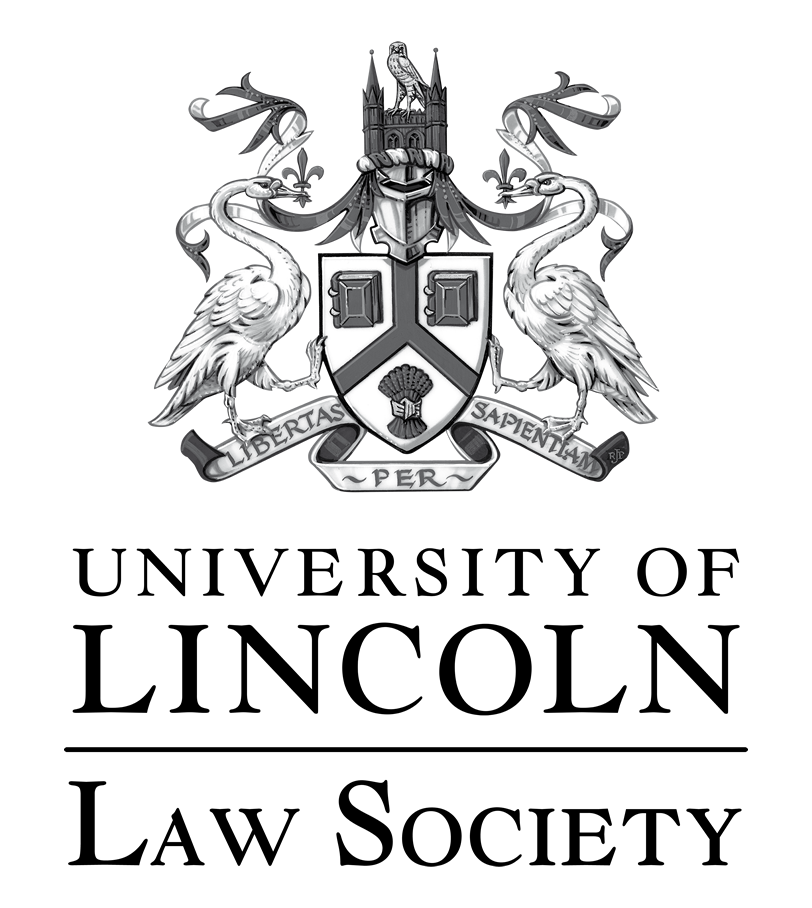 APPLICATION FORMUNIVERSITY DETAILSEXPERIENCEPOSITION APPLIED FOR:POSITION APPLIED FOR:PERSONAL DETAILSPERSONAL DETAILSPERSONAL DETAILSPERSONAL DETAILSPERSONAL DETAILSFIRST NAME:SURNAMECURRENT TERM-TIME ADDRESS:STUDENT ID NUMBER:CURRENT TERM-TIME ADDRESS:EMAIL:CURRENT TERM-TIME ADDRESS:MOBILE NUMBER:CURRENT LEVEL OF STUDY:UndergraduateUndergraduatePostgraduate TaughtPostgraduate TaughtPostgraduate ResearchPostgraduate ResearchYEAR OF STUDY:First YearSecond YearSecond YearThird YearThird YearFourth Year or HigherCOURSE:Please answer the following questions, you should detail any experience you have gained, either employment or voluntarily. Any courses you have taken part in and focus on any professional experience you have. You should link this back to the Job Description.Why are you interested in this position? (250 words)What makes you the best candidate for this position? (250 words)If you could improve one thing about the Law Society, what would it be and why? (100 words)